Lesvoorbereidingsformulier niveau 3 2022-2023Evaluatie:  Na je gegeven les, beantwoord je onderstaande vragen voor jezelf. Je kunt het dan gebruiken voor nabesprekingen en onderbouwingen.  Hoe ging datgene wat je wilde laten zien aan de assessor? (toelichten waarom)Wat ging verder goed? (toelichten waarom)Wat ging minder goed? (toelichten waarom)Wat zou je anders doen als je de les nog een keer zou geven? (toelichten waarom)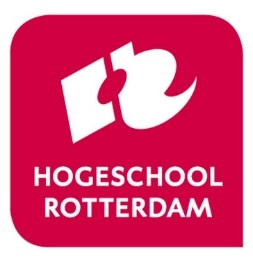 Lesvoorbereidingsformulier Niveau 3 2022-2023De lessen van niveau 3 kun je via dit formulier voorbereiden. Voor het lesbezoek zorg je voor een compleet ingevuld LVF met verwijzingen naar literatuur. In je lesvoorbereiding onderstreep je specifieke vakdidactische aanpakken/keuzes en terminologie. Tip: Een LVF kun je gebruiken als bewijslast voor je opdrachten of LER’s.  Voorbeeld: taalgericht lesgeven kan tot uiting komen in je interactie tijdens een les, waarbij je dit dus opbouwt in het LVF.  Student:-Datum les:-Werkplekbegeleider:-Vak en leerjaar: - Klas: -   Instituutsopleider: - Stageschool:- Lokaal:- Schoolopleider (evt.): -Onderwerp hoofdstuk  (Les)-Methode:   1) Wat wil ik de leerlingen leren?  	      (Actiewerkwoorden - samenhang - niveau van leren, zichtbaar en meetbaar - betekenisvolle doelen)  	 1) Wat wil ik de leerlingen leren?  	      (Actiewerkwoorden - samenhang - niveau van leren, zichtbaar en meetbaar - betekenisvolle doelen)  	 1) Wat wil ik de leerlingen leren?  	      (Actiewerkwoorden - samenhang - niveau van leren, zichtbaar en meetbaar - betekenisvolle doelen)  	 1) Wat wil ik de leerlingen leren?  	      (Actiewerkwoorden - samenhang - niveau van leren, zichtbaar en meetbaar - betekenisvolle doelen)  	 1) Wat wil ik de leerlingen leren?  	      (Actiewerkwoorden - samenhang - niveau van leren, zichtbaar en meetbaar - betekenisvolle doelen)  	 1) Wat wil ik de leerlingen leren?  	      (Actiewerkwoorden - samenhang - niveau van leren, zichtbaar en meetbaar - betekenisvolle doelen)  	 Beginsituatie:   Beginsituatie:   Beginsituatie:   Beginsituatie:   Beginsituatie:   Beginsituatie:    2) Hoe kan ik dat (= wat ik leerlingen wil leren) bereiken, zó dat alle leerlingen actief meedoen? Welke activerende didactiek en samenwerkingsvormen ga ik inzetten? Denk aan: hoe maak ik leerlingen nieuwsgierig?(Aansluiting bij belevingswereld leerlingen - betekenis geven - docentrollen - activerende didactiek - relatie met niveau van leren)    2) Hoe kan ik dat (= wat ik leerlingen wil leren) bereiken, zó dat alle leerlingen actief meedoen? Welke activerende didactiek en samenwerkingsvormen ga ik inzetten? Denk aan: hoe maak ik leerlingen nieuwsgierig?(Aansluiting bij belevingswereld leerlingen - betekenis geven - docentrollen - activerende didactiek - relatie met niveau van leren)    2) Hoe kan ik dat (= wat ik leerlingen wil leren) bereiken, zó dat alle leerlingen actief meedoen? Welke activerende didactiek en samenwerkingsvormen ga ik inzetten? Denk aan: hoe maak ik leerlingen nieuwsgierig?(Aansluiting bij belevingswereld leerlingen - betekenis geven - docentrollen - activerende didactiek - relatie met niveau van leren)    2) Hoe kan ik dat (= wat ik leerlingen wil leren) bereiken, zó dat alle leerlingen actief meedoen? Welke activerende didactiek en samenwerkingsvormen ga ik inzetten? Denk aan: hoe maak ik leerlingen nieuwsgierig?(Aansluiting bij belevingswereld leerlingen - betekenis geven - docentrollen - activerende didactiek - relatie met niveau van leren)    2) Hoe kan ik dat (= wat ik leerlingen wil leren) bereiken, zó dat alle leerlingen actief meedoen? Welke activerende didactiek en samenwerkingsvormen ga ik inzetten? Denk aan: hoe maak ik leerlingen nieuwsgierig?(Aansluiting bij belevingswereld leerlingen - betekenis geven - docentrollen - activerende didactiek - relatie met niveau van leren)    2) Hoe kan ik dat (= wat ik leerlingen wil leren) bereiken, zó dat alle leerlingen actief meedoen? Welke activerende didactiek en samenwerkingsvormen ga ik inzetten? Denk aan: hoe maak ik leerlingen nieuwsgierig?(Aansluiting bij belevingswereld leerlingen - betekenis geven - docentrollen - activerende didactiek - relatie met niveau van leren)   	Wat doe ik? (en waarom)  	Wat doet de leerling?  	(waartoe)   	Wat doe ik? (en waarom)  	Wat doet de leerling?  	(waartoe)   	Wat doe ik? (en waarom)  	Wat doet de leerling?  	(waartoe)   	Wat doe ik? (en waarom)  	Wat doet de leerling?  	(waartoe)   	Wat doe ik? (en waarom)  	Wat doet de leerling?  	(waartoe)   	Wat doe ik? (en waarom)  	Wat doet de leerling?  	(waartoe)  3) Hoe controleer en evalueer ik of leerlingen geleerd hebben wat ik ze wilde leren?(Per les - afsluiter - hoofdstuk - toetsing)  3) Hoe controleer en evalueer ik of leerlingen geleerd hebben wat ik ze wilde leren?(Per les - afsluiter - hoofdstuk - toetsing)  3) Hoe controleer en evalueer ik of leerlingen geleerd hebben wat ik ze wilde leren?(Per les - afsluiter - hoofdstuk - toetsing)  3) Hoe controleer en evalueer ik of leerlingen geleerd hebben wat ik ze wilde leren?(Per les - afsluiter - hoofdstuk - toetsing)  3) Hoe controleer en evalueer ik of leerlingen geleerd hebben wat ik ze wilde leren?(Per les - afsluiter - hoofdstuk - toetsing)  3) Hoe controleer en evalueer ik of leerlingen geleerd hebben wat ik ze wilde leren?(Per les - afsluiter - hoofdstuk - toetsing)  4) Wat wil ik laten zien? (Persoonlijke doelen/Resultaat: wat moet de assessor zien? - wat heb ik nodig om resultaat te bereiken? - reflectie op eigen handelen in relatie tot visie)   En ook: wat wil ik laten zien rondom houding en stem van wat ik tot nu toe geleerd heb? 4) Wat wil ik laten zien? (Persoonlijke doelen/Resultaat: wat moet de assessor zien? - wat heb ik nodig om resultaat te bereiken? - reflectie op eigen handelen in relatie tot visie)   En ook: wat wil ik laten zien rondom houding en stem van wat ik tot nu toe geleerd heb? 4) Wat wil ik laten zien? (Persoonlijke doelen/Resultaat: wat moet de assessor zien? - wat heb ik nodig om resultaat te bereiken? - reflectie op eigen handelen in relatie tot visie)   En ook: wat wil ik laten zien rondom houding en stem van wat ik tot nu toe geleerd heb? 4) Wat wil ik laten zien? (Persoonlijke doelen/Resultaat: wat moet de assessor zien? - wat heb ik nodig om resultaat te bereiken? - reflectie op eigen handelen in relatie tot visie)   En ook: wat wil ik laten zien rondom houding en stem van wat ik tot nu toe geleerd heb? 4) Wat wil ik laten zien? (Persoonlijke doelen/Resultaat: wat moet de assessor zien? - wat heb ik nodig om resultaat te bereiken? - reflectie op eigen handelen in relatie tot visie)   En ook: wat wil ik laten zien rondom houding en stem van wat ik tot nu toe geleerd heb? 4) Wat wil ik laten zien? (Persoonlijke doelen/Resultaat: wat moet de assessor zien? - wat heb ik nodig om resultaat te bereiken? - reflectie op eigen handelen in relatie tot visie)   En ook: wat wil ik laten zien rondom houding en stem van wat ik tot nu toe geleerd heb? Fasering van de les:  Tijd:Activiteit leraar (didactische werkvormen):  Wat doe ik en hoe?  Activiteit leerlingen:  Wat verwacht ik van de leerlingen?   Wat zie ik leerlingen doen?  Hulpmiddelen:  